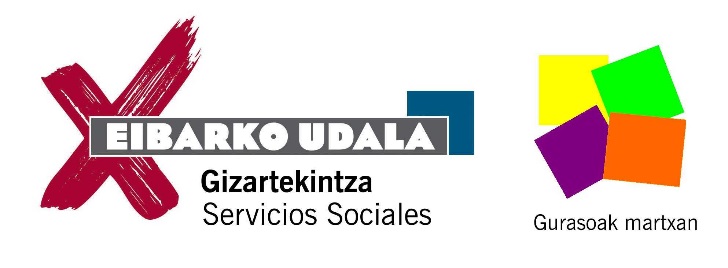 BABESLEA: Osasun Publikoaren eta Adikzioen zuzendaritza. Eusko Jaurlaritza / Dirección de Salud Pública y Adicciones. Gobierno Vasco.HITZALDIA / CHARLAQUE HACER ANTE LOS PRIMEROS CONSUMOS DE NUESTROS HIJOS/AS (Alcohol, tabaco u otras sustancias)Seme-alabak, Bigarren Hezkuntzan dauzkaten gurasoei zuzendutaDirigido a padres / madres de niñas /os en Educación SecundariaIZEN EMATEA / INSCRIPCIÓNIzen-abizenak / Nombre y apellidos: Telefonoa / Teléfono:                                        E-maila: 	BIDALI / ENVIARIkastetxe bakoitzeko Guraso Elkarteak / Asociación de padres/madres de cada centro escolargizartekintza@eibar.eus 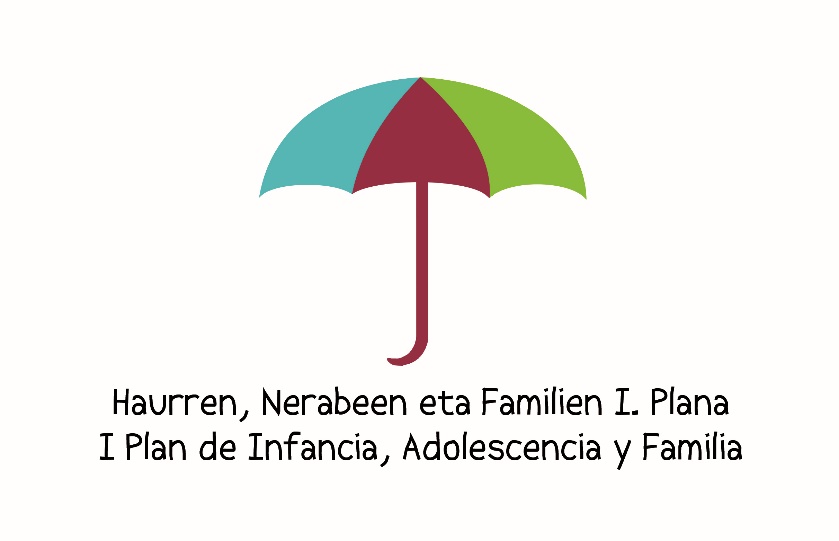 Eguna / Día: otsailak 26 / 26 de febreroOrdua eta lekua / Horario y lugar: 18:00-19:30, PORTALEA (2. Pisuan / 2º piso)Hizlaria / Ponente: HAZKUNDEHizkuntza / Idioma: Erdaraz / Castellano